桃園縣暨所屬各機關出國報告（出國類別：考 察）桃園縣復興鄉民代表會103年度代表國外地區地方基層建設觀摩考察服務機關：桃園縣復興鄉民代表會報告人　職　　稱：副主 席姓　　名：林沛筠出國地區：菲律賓馬尼拉出國期間：103/06/26～103/06/30報告日期：103/09/07行政院及所屬各機關出國報告提要頁數：  本文含附件：有出國報告名稱：復興鄉民代表會一百三年度鄉民代表國外地區基層建設觀摩考察。出國主辦機關：桃園縣復興鄉民代表會出國人員姓名：副主席 林沛筠代表 黃 盛隨行人員  秘書 江衍榮出國類別：經建考察類出國期間：103年06月26至103年06月30日出國地區：菲律賓馬尼拉報告日期：103年09月07日摘要本次考察時間於103年06月26日至103年06月30日順利成行考察時日共計5日，前往地點：菲律賓馬尼拉知名觀光勝地，考察馬尼拉灣新市鎮重劃區、VILLA ESCUDERO 風景區、聖奧古斯丁博物館、羅剎公園及受邀和成公司馬尼拉廠參觀等地區，一行參訪了各名勝風景區及華人異地開設之工廠現供同行代表基層建設之參考。本次考察重點，乃在於瞭解議事機關及行政機關之政、經、文、教等功能與組織，並由其社會治安、公共工程、衛生環保、道路交通、地方設施、地方機關、風土民情、法律文化等各項設施瞭解優點到底在何處，他山之石可以攻錯，以取其長，補己之短，俾能做為推動本會議事業務之借鏡，促進地方發展、本諸監督之職權之發揮吾之功能性及效能。目    次摘要國外經建考察名冊………………………………3國外經建考察活動及內容及行程概要…………4國外經建考察地區介紹…………………… 5-12肆、國外經建考察心得建議……………………12-14  伍、附錄：考察相片…………………………………15壹、103年度國外經建考察活動名冊貳、考察活動內容及行程概要：本次考察由林 副主席為領隊，協同各代表舉辦，於菲律賓首都馬尼拉市受和成公司菲律賓分公司之邀，共同參觀當地企業廠實務，會中並對台商投資他國之現實困境與運作議題進行簡報及討論，並安排實地參觀菲律賓廠各地方基層建設設施、加工廠及當地著名Villa Escudero體驗在地文化活動等，行程如下：參、考察地區介紹：（一）首都馬尼拉：馬尼拉市概況   首都馬尼拉（他加祿語：Maynila，英語：Manila）是菲律賓首都，位於菲律賓的最大島—呂宋島馬尼拉灣的東岸；今為菲國第二大城，人口有150萬；乃全國經濟、文化、教育和工業中心，現為被稱以「馬尼拉大都會」（Metro Manila）、人口達1000萬的都會區之發展核心。在同屬此都會區的眾多城市中，僅奎松市（Quezon City，菲律賓舊都）人口多於馬尼拉市。馬尼拉之名源於一種生長著白豔花朵的濕地樹（Maynilad），許多觀賞過的人們都以「那些白色的花開著，便像一雙雙亮晶晶的眼睛」形容它。在宋代稱為蒲哩嚕，最早見宋代《諸番志》：「蒲哩嚕與三嶼聯屬，聚落差盛，人多猛悍，好攻劫。海多鹵股之石，搓牙如枯木芒刃，銛於劍戟，舟過其側，預曲折以避之。產青琅玕、珊瑚樹，然絕難得。風俗博易，與三嶼同」。    16世紀中葉，馬尼拉只是一個在帕西河（Pasig River）岸邊、信仰著回教的小漁村。1570年，西班牙人抵達馬尼拉。1595年，公告馬尼拉成為菲律賓群島的首都。1898年美西戰爭，西班牙戰敗，馬尼拉改由美國治理。1942年1月2日，馬尼拉被日軍所據；1945年2月23日美軍奪回了這座城市，不過未能阻止馬尼拉大屠殺。在二次大戰攻防期間，菲律賓大部份的城市都被摧毀，但戰後也大部份迅速被重建。1975年，馬尼拉和周圍城市組成馬尼拉大都會。馬尼拉所屬的這個都會區，菲律賓官方稱為「馬尼拉大都會」（Metro Manila），一般外國人和非定居者通常簡稱以馬尼拉。全區由17座城市和直轄市所組成。    馬尼拉位於呂宋島西部，馬尼拉灣東岸、帕西河的入海口，帕西河橫貫全城；位於納沃達斯市（Navotas）、加洛坎市（Caloocan City）之南；奎松市（Quezon City）之西南；仙範（San Juan）、曼達路永市（Mandaluyong city）之西；馬卡迪市（Makati City）之西北；巴薩市（Pasay City）之北。    馬尼拉市地理上與香港相距950公里、新加坡約2400公里。除了港區（Port Area）地區外，每一個市轄區均有教堂，其中有些教堂已成為區內市民的專屬禮拜教堂；和馬尼拉大都會內眾城比鄰。菲律賓總統府—Malacañang宮亦位於馬尼拉市，發揮著總統辦公室和總統官邸的中樞功能。    今日馬尼拉已經被「全球化與世界級城市研究小組與網路」評為世界級城市。並且是全球第二十四大消費都市。且與我國臺北市和台中市分別結為姊妹市。（二）塔爾火山湖世界上最矮的活火山是菲律賓呂宋島上的塔爾火山，相對高度僅200米。塔爾火山位處風光明媚的塔爾湖的中心。塔爾火山是近年來仍在不斷噴發著的活火山，二十世紀曾噴發過許多次，1965年、1970年、1976年都曾噴發過。1976年那次噴發，火山灰騰空而起，高達1500米。．1母子火山--塔爾火山是世界上最低的活火山。塔爾火山是一個十分奇特的火山，在它的火山口湖中，有一個小火山，就像袋鼠媽媽的育兒袋中還有一隻活潑可愛的小袋鼠一樣。塔爾火山和它的“愛子”一起構成“母子”火山。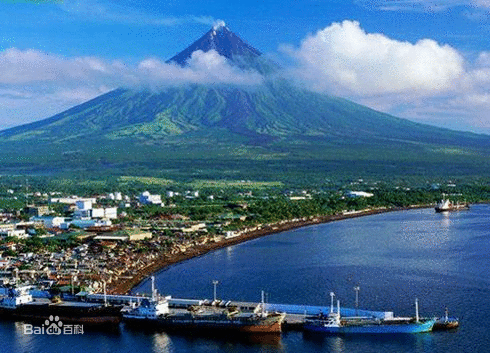 塔爾火山(19張)這個有趣的火山就在菲律賓的呂宋島上。塔爾火山頂上的火山口有25公里長，15公里寬，面積約300平方公里。火山口中積聚了不少水，形成了一個火山口湖，叫“塔爾湖”。塔爾火山的“愛子”，就是塔爾湖中的小火山，名叫“武耳卡諾”。．2歷史紀要有歷史紀錄的500多年來，已噴發數十次，1965到1970年每年都噴發，1975年後雖沒噴發過，但1991年時曾出現過震動、火球、轟隆聲等現象。塔爾火山，蒙著一層神秘感。塔爾火山和武耳卡諾母子倆的年齡相差很大:媽媽出生在地質年代的第四紀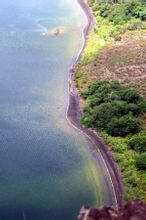 塔爾火山湖，已有幾百萬歲了；兒子武耳卡諾不過80多歲。可是它們的脾氣卻一模一樣，十分暴躁，常常爆發。自有文字記載以來，塔爾火山已經爆發了20多次。在1911年的那次爆發中，武耳卡諾便“呱呱”墜地了，人們給它取名為“武耳卡諾”，意思就是“燃燒的山”。武耳卡諾也是塔爾湖中的一個小島，島的頂端有幾個噴火口，其中一個噴火口中積累了不少水分，形成了一個小湖。 [1] 據文獻記載：海拔500多米高的塔爾湖原來也是一個活火山，當它停止噴發後，火山口窪地積水成湖。多年後，火山再度噴發，噴出的熔岩日積月累，最後露出湖面，天長日久在塔爾湖的中心又堆成一個新的塔爾火山。塔爾火山在深邃的火山湖中堆起，噴發規模又較小，因此它的高度也就比一般的活火山要矮小，成了世界上最低的活火山了。[2] 3考察訊息塔爾火山山中有山，湖中套湖，是大自然的一大奇跡，吸引著國內外大批遊客前來觀光。海拔600米的大雅台(TAGATAY)，這裡因能夠俯瞰塔爾湖(Taal Lake)全景和世界最小的塔爾活火山而聞名。並因氣候涼爽，風景秀美，而獲得小日內瓦和菲第二夏都(碧瑤市為菲夏都)的美名。塔爾湖全長20多公里，寬約15公里，湖水碧波粼粼，湖中央是聞名遐邇的塔爾火山是地球上最低最小的火山，最高處只有海拔300米。塔爾火山中間又有一個火山湖，面積約1平方公里，湖中還有一個小島礁，構成了湖中有山，山中有湖的美麗景觀。沿湖邊山坡及山頂建有高爾夫球場和鄉村俱樂部，俱樂部已開發10多年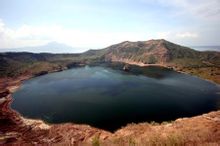 ，已建成了山頂和山底兩塊高爾夫球場，其他各種運動設施也一應俱全。山坡上建起了一座座用原木建起的別墅，此情此景仿佛置身瑞士或奧地利。度假村中的牛排店也是一棟北歐風格的原木建築，木材全部從加拿大進口。中餐廳名為中國宮，是綠色琉璃瓦為頂的中國式建築。 最為難得的是，大雅台火山風景區及周邊的度假村距馬尼拉僅1個多小時車程。所以，這裡已成為馬尼拉人週末休閒度假的好去處。（三）聖奧古斯丁教堂博物館 ( San Agustin Church and Museum)  菲律賓深受西班牙影響，1571年西班牙人將統治總部搬至馬尼拉，興建了因扥拉姆洛斯（Intramuros），在這座古城內只有西班牙人和其混血兒居住，目前城鎮遺跡還留有4公里長的城牆。而位於城內的聖奧古斯汀教堂（San Agustin Church）是菲國現存最古老的石造教堂，並作為巴羅克教堂的代表被列入世界文化遺產目錄。西班牙人為菲律賓的宗教信仰帶來決定性影響，目前高達7成居民信仰天主教。於1606年完工的聖奧古斯汀教堂已有400年歷史，僥倖躲過戰火襲擊，外觀為粉橘色，出資修復教堂的華人在門口立了石獅子，罕見又特別，也說明瞭華人在馬尼拉的影響力。教堂外觀乍看下並不起眼，然而內部華麗的巴羅克風格，卻是讓人驚嘆連連，尤其是拱頂和天花板的壁飾，擁有三維立體浮雕，而懸掛而下的19世紀水晶燈更顯奢華奪目，迥異於簡單外觀的藝術裝潢，精雕細琢、華麗繁複之餘，極具神聖感，也讓教堂成為當地舉辦婚禮的熱門地點。聖奧古斯汀教堂緊鄰的博物館，展現殖民地的宗教藝術，且整體氛圍有如一座古代修道院，石造建築與隱密格局像是電影場景，在迴廊內擺設多種古董、油畫與聖像，隨著光線從中庭穿透大窗進入廊間，一股神秘的宗教感環繞其中，相當值得入內參觀。博物館入口處有座重達3400公斤的古鐘，遠從羅馬運來，據說鐘的所在地經過測量恰好是呂宋島中心點，不知是否有神靈加持，聖奧古斯汀教堂經歷5次地震和2次世界大戰均能屹立不倒，被信徒視為神蹟再現。聖奧古斯汀博物館是托鉑修士管理的私人博物館，展示殖民時期的宗教藝術、教士的衣服、木雕等，還有宗教節慶時在街上遊行的聖母像拉車，博物館內地下室裡埋葬著數位菲律賓政要，可見成格排放的墓室，以及富有西班牙氣息的精緻用品。   建於17世紀初期的San Agustin 教堂，是菲律賓最古老的石造教堂，也名列聯合國教科文組織的[世界文化遺產]。菲律賓的建築深受西班牙影響，由於建造時間尚屬於巴羅克風格萌芽初期，整個建築還是帶有文藝復興及哥德式的韻味，同時西班牙位處南歐，風格上也多少夾雜了一些伊斯蘭藝術。教堂在建築手法上相當活潑，牆頂上裝飾著錯視畫，讓人看來如同雕刻; 內部還有19世紀的水晶吊燈及18世紀的管風琴。聖奧古斯丁教堂是遠東地區現存基督徒聖所中歷史最悠久的教會，也是菲律賓石頭建築中最久遠的一棟。與使用土產、輕量級的建築媒介相反，它開啟運用永久材料的新紀元。羅剎公園羅剎公園是聖地牙哥古堡公園的一部分，位於古堡入口的前方。城堡除了駐紮西班牙軍隊外，還充當過監獄的角色，這座城堡就曾關押過菲律賓國父-羅剎。羅剎公園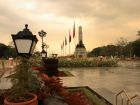 公園中央豎立英雄荷西•羅剎銅像公園北部是其行刑三維立體模型人工池內放置菲最早試做成的菲群島模型 7107個島嶼位置一目了然羅剎是民族英雄 被捕流放後以“通過寫作煽動人民叛亂”罪名處死。羅剎公園 - 簡介 羅剎公園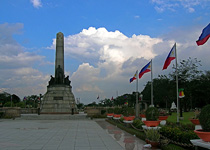 羅剎公園（Rizal Park）位於市中心羅哈斯大道旁，面對馬尼拉灣。公園裡有一個大型噴水池，是馬尼拉居民休憩的寶地。公園中央豎立著領導菲律賓獨立運動的英雄荷西·羅剎的銅像。公園東邊的人工池內放置著菲律賓最早試做成的菲律賓群島模型，觀光者在此可對菲律賓7107個島嶼的位置一目了然。北邊有專門種植中國、日本、義大利花卉的國際庭園。每天兩次的視聽表演節目，也吸引了不少遊客的視線。羅剎公園內環境清幽，海風襲人，是人們休憩的好地方.羅剎公園 - 組成部分 羅剎公園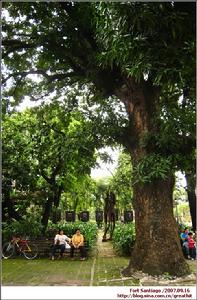 公園劃分為三部分：第一部分是16公頃的Agrifina Circle，緊鄰塔夫脫大街，是旅遊部和國家博物館的所在地；第二部分是22公頃的公園，延伸至Roxas林蔭大道，而最後一部分則是10公頃的開放式場地，遊客穿過Roxaa林蔭大道，在正面看臺能觀賞馬尼拉灣。 　1946年7月4日，菲律賓共和國的第一任總統Manuel Roxas宣誓就職的地方。從羅剎紀念碑那裡，能看到Quirino 正面看臺、馬尼拉灣、馬尼拉飯店、海陸軍俱樂部、國家英雄電影院、San Lorenzo Ruiz廣場。其廣場是為了紀念Lorenzo Ruiz，他被認為是天主教會第一任聖者。 　在公園的北部，是羅剎行刑的三維立體模型，其立體模型與實物一樣大小，是Eduardo Castrillo雕刻的。立體表演，再現約瑟·羅剎的殉難過程，以此來紀念菲律賓的國家英雄。通過8個紀念碑式的雕塑群和聲光的相互影響，特寫約瑟·羅剎在最後時光中的30分鐘最痛苦的時刻。 　最能讓觀光客如癡如醉的，還屬蜚聲國際的馬尼拉灣落日。每當夕陽西下，在Quirino 正面看臺，看漫天的彩霞將海水染成金黃色，岸邊的椰林在海風的吹拂下搖曳生姿，與落日、海水相映，構成一幅雄渾的天然油畫。羅剎公園 - 功能 每天清晨有很多人在園內慢跑、打太極拳，黃昏時這裡成了觀賞馬尼拉日落和情侶熱門的約會之地，公園內還設有太空館、爬蟲館、兒童遊樂場等等在西班牙統治期間，這裡曾被作為對背叛者或革命者的行刑地方，1902 年這裡被選為美國當地政府機關之址，但只建造了行政樓、旅遊觀光部大樓三座建築和財政部大樓三棟大樓。[2]羅剎公園 - 羅剎簡介 羅剎公園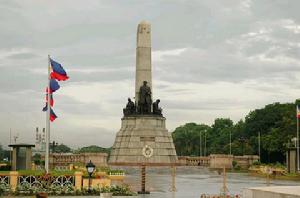 羅剎（1861-1896）是菲律賓國父、民族英雄、資產階級民族主義啟蒙思想家、作家、詩人。祖籍福建刺桐上郭村（今泉州晉江羅山上郭村）。1861年6月19日生於內湖省卡興巴一個有中國血統的家庭。1882年潛赴歐洲學習，和流亡的菲律賓愛國志士組織愛國團體，創辦刊物，掀起“宣傳運動”，成為啟蒙運動中最傑出和最有影響的鼓動家。他的文章貫穿著民族主義思想，觀點鮮明，文筆犀利，針砭時弊。他寫的長篇小說《不許犯我》和《起義者》以大膽的筆觸探索了菲律賓社會各種尖銳敏感的問題，揭露了殖民當局的罪行，描繪了民族災難，推動了民族的覺醒。1892年6月，羅剎回到菲律賓。7月3日在馬尼拉召開菲律賓同盟成立大會，號召通過溫和手段和合法途徑，把菲律賓建成一個統一的民族共同體，發展民族經濟並改良社會制度。7月7日羅剎被捕流放到達皮丹島，同盟會隨即解散。1896年12月30日殖民當局以“通過寫作煽動人民叛亂”的罪名把他處死 。臨刑前寫下絕命詩《永別了，我的祖國》，傾注了他對祖國無比熱愛的激情。著作有劇本《和巴錫在一起》，自傳《一個馬尼拉大學生的回憶》等。菲律賓聖巴伯羅市的埃斯庫德羅別墅度假村在Labasin瀑布下設置了用餐的環境，來此用餐的賓客不需要盛裝，穿著休閒裝束赤著腳就是最適合的用餐裝扮。當你在等待著上菜時也可以先到湍流瀑布下去享受的沁涼的洗禮，這無非是一個特別的用餐體驗。整個度假村就坐落在充滿椰子樹和山的歷史植物園裡，VILLA ESCUDERO瀑布餐廳提供的是傳統菲律賓農村料理，在就地取材的竹桌上用著餐，立體的落水聲是背景音樂，經過了這樣的淨化心靈洗禮後，相信復工後的你一定會是精神百倍的，也會忘不掉在度假村的日子！（四）villa escudero resort 瀑布餐廳在菲律賓的Villa Escudero resort裡有一間瀑布餐廳，其位於位於菲律賓呂宋島南部。在這裡用餐抬頭可見綠意盎然的竹林，而且還可以看到瀑布的水流經你的腳下呢！尤其是在炎熱的天氣裡一邊吃飯，一邊感受清涼的流水潺潺，除了可以邊吃美食邊看瀑布外，吃飽後還可以下去嬉水。風景明媚 涼意舒暢Villa Escudero度假村擁有美麗的風景、客房及河邊的別墅，採用當地材料建造，像是竹子及椰子樹等。其中最受人歡迎的就是瀑布餐廳。這個餐廳就位在瀑布上，在用餐時品嘗菲律賓美食，可以看到波光粼粼的瀑布流過腳下，很像在水中吃飯，而且不需冷氣，充分享受自然的洗禮，真是一種獨特的體驗，除了在瀑布用餐之外，還有菲律賓當地的舞蹈表演。壯觀瀑布 乃水壩其實，這個瀑布乃是“人工製造”的。在瀑布旁有桌椅，遊客必須溯溪而行，才能進到餐廳，大家都光著腳ㄚ吃飯，感受冰涼的流水從腳趾間流過，可欣賞瀑布景色，也看到有人躺著或坐在湍急的瀑布下合影，吃飽後直接玩水，或是到瀑布底下接受醍醐灌頂的強力SPA刺激，特殊的用餐方式受到許多人的喜愛。如果你還覺得不夠刺激的話，還可以乘坐當地的竹筏做一圈環湖遊，在湖的另一頭，有當地人自己種植的椰子林，但是只許眼看手不動！這裡還可欣賞多種鳥類生態，也可參觀具有歷史和宗教意義的史前古代器具博物館（The AERA Memorial Museum）。博物館還提供了水牛車騎馬、游泳等活動。本鄉係水源區上游，有考充沛的水資源，山澗溪水的沖刷下，使我鄉具備了瀑布資源的形成，是以，此處是極具提供本鄉作為觀光考察的價值。肆、心得建議事項本鄉為臺灣桃園縣唯一的山地原住民鄉，面積約為全桃園縣的三分之一，為桃園縣鄉鎮市裡面積最大，本鄉土地面積為350.7775 平方公里，分為十個村約佔桃園縣土地總面之28.73%，華陵村的面積126 平方公里為最大，佔全鄉總面積30.45%，次為高義村 81.77 平方公里，佔全鄉總面積23.31%，而以三民村9.16 平方公里、澤仁村12.3平方公里及奎輝村12.8 平方公里為最小，各佔2.61%、3.51%及3.65%，其餘各村分別為羅浮村17.025 平方公里、義盛村46.95平方公里、霞雲村48.45 平方公里、長興村25.5 平方公里、三光村20 平方公里。就資料顯示，雖僅為350平方公里，但因地處偏郊，地形多變，形成豐富的生態環境，具備多樣的生態棲地環境，再加上氣候的多變，造就鄉內生物多樣性，擁有相當豐富的自然資源與生態資源，但也由於係屬海島上之高山地區，土地資源有限也侷限了發展空間及在環境上也相對地較為脆弱。1992年聯合國「地球高峰會議」之二十一世紀議程中，提出島嶼地區生態永續之原則與計畫方針。1994年巴貝多宣言也提出島嶼永續發展共通議題包含如下：氣候變遷及自然環境災害；海洋資源、水資源、土地資源、能源問題；觀光遊憩及生物多樣性問題；政府決策及區域合作；交通、通訊及38科技；計畫、實施、監測、檢核、改善等。台灣高山地區在有限的自然資源下要永續發展與利用是需要各方面的努力與策略來解決的。    又本鄉的因原有的國家公園所在地，位處水資源保護區之上源，永續方面更是扮演相當重要角色，資源保育方面更是領導者，惟保育應不僅是中央所屬的國家公園的責任而已，應是透過地方政府各領域之合作及培育相關人才，及具共同資源保育共識的人來合作守護與傳承。以下針對本次考察後對於鄉內在公園資源管理上產官學外合作、人才培育及環境資源永續利用部分提出幾點建議：(一)國內各保育團體合作交流計畫1.與國內學術單位合作建構平台透過資源保育、科學研究等工作與國內學術單位建立合作平台，並透過合作平台計畫提升鄉公所公園人員與農業觀光之基礎訓練及編列相關預算，委外專業團隊研究並透過辦理生態監測，除能讓所方公園管理對於所服務之各村部落公園區域更有使命感及認同感，並提升提昇同仁專業知能，促進經營管理效能。另透過「珍珠部落」計劃之架構進行策略聯盟，與相關學術單位及社區協會，進行合作自然資源及生態多樣性等調查研究，相關調查成果，做為保育及經營管理之依據，並可將成果轉化為環教素材，提升解說服務成效。2.與我國國家公園組織、學術或NGO團體進行交流，透過本鄉已建置之國家公園與其他鄉鎮之鄉立公園組織締盟，或透過學術或NGO團體進行交流或研究，例如加強推動南島文化保育研究及推動南島原住民文化園區及復興鄉生物多樣性相關研究，提升我鄉部落資源與公園之國家能見度，將有助於我鄉之資源保護與永續利用。 (二) 環境資源的永續利用計畫 1. 生態資源之調查與應用：為求得環境資源的永續利用，應當進行縝密的保育及監測計畫，如此才能將生態資源的核心價值具體保存，並持續利用，相關之工作如下： (1)加強人文與生態研究之進行：基礎人文及生態研究的推動是生態經營管理的基本工作，應更寬列經費的投入研究調查的進行，並持續蒐集並建置資料庫，並強化監測系統的運作，並結合全球氣候變遷與議題，轉化成環境教育與解說之素材。 (2)監測計畫的實施：應逐年持續性進行的各部落建置成的公園綠地敏感地區的環境監測工作，避免敏感區的自然與人文資源遭受衝擊。 2. 深耕環境教育(1)加強種子教師培訓：學校教師為環境教育是最便利且有效的推手，從小更深環境教育。透過學校教師提供學生接觸國家公園機會，並提升環境教育功能及瞭解環境資源之永續利用。(2)強化保育宣導活動－寬列經費及人力的投入，加強辦理特展及講座、校園巡迴列車，及當地機關團體等合作辦理文化教育活動，促進學生與民眾之保育觀念。(3)強化資訊媒體科技運用：環境教育解說品製作並透過保育解說資訊整合與環境教育平臺建置，建議該業務以圖書館來推動，負責專責人員對環願保育資軟硬體資訊建置，使保育資訊促使民眾多元接觸及強化環境教育。伍、附件：考察相片服務單位職別姓名備註復興鄉民代表會副主席林沛筠復興鄉民代表會代表黃  盛復興鄉民代表會秘書江衍榮擔任隨團服務工作日  期地  點行  程  紀  要103/06/26桃園機場-菲律賓馬尼拉考察菲律賓首都馬尼拉地方公共設施103/06/27馬尼拉上午：受邀和成公司菲律賓廠參訪下午：塔爾火山湖地方公共設施103/06/28馬尼拉上午：考察VILLA ESCUDERO風景區公共設施下午：馬尼拉灣新市鎮重劃區103/06/29馬尼拉上午：考察聖奧古斯丁博物館及教堂下午：考察羅剎基礎建設103/06/30馬尼拉-臺灣桃園中正機場賦歸返國